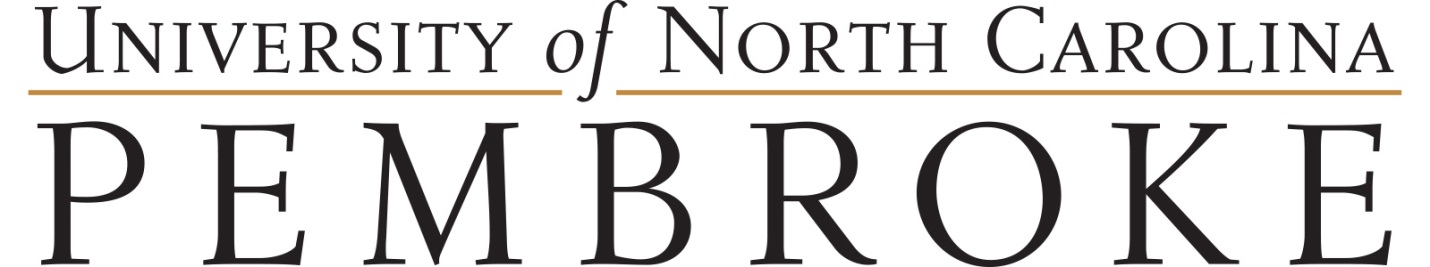 Bank Letter Request Form If you will set up a bank account with a U.S. banking institution you will need to provide a letter noting your mailing and physical address. Complete this form and provide it to IP so that the letter can be generated. Please PRINT your information below. This information will be used to generate your letter and must be accurate. You can collect this letter from IP 2 business days after submission. LAST Name: _____________________________________First Name: _______________________________Banner ID: _____________________ UNCP Email: _______________________ Phone: _________________
_____ Undergrad _____ Grad 		Year you started at UNCP: _______________________________Bank where you will set up an account __________________________________________________________Current U.S. Physical Living Address __________________________________________________________________________________________

__________________________________________________________________________________________
City 					State					Zip
Current U.S. Mailing address __________________________________________________________________________________________
__________________________________________________________________________________________
City 					State					Zip_______________________________________________ __________________________________________Signature 							Date		